   WOJEWODA PODKARPACKI                  ul. Grunwaldzka 15                     35-959 Rzeszów                                      skr. poczt. 297Rzeszów, 2023-05-29GK-I.431.1.2.2023PanPan Piotr ChęciekStarosta DębickiNa podstawie art. 47 ustawy z dnia 15 lipca 2011 r. o kontroli w administracji rządowej (tekst. jedn., Dz. U. z 2020 r., poz. 224) przekazuję WYSTĄPIENIE POKONTROLNEpo kontroli problemowej przeprowadzonej w trybie zwykłym w sposób hybrydowy 
z wykorzystaniem elektronicznych systemów teleinformatycznych (e-PUAP, e-mail) w dniach 31.01.2023 r. 17.02.2023 r. 24.02.2023 r. 14.03.2023 r. 24.03.2023  do 31.03.2023 r. w Starostwie Powiatowym w Dębicy - dalej Starostwo, ul. Parkowa 28, 39-200 Dębica, Wydział Geodezji, Kartografii i Katastru - dalej Wydział. Kontrolę przeprowadził zespół w składzie: Marta Krzyżanowska – główny specjalista w Oddziale Kontroli i Nadzoru Geodezyjnego 
i Kartograficznego w Wojewódzkiej Inspekcji Geodezyjnej i Kartograficznej w Rzeszowie 
na podstawie imiennego upoważnienia Nr 3 z dnia 16.02.2023 r. znak GK-I.431.1.2.2023 udzielonego przez Podkarpackiego Wojewódzkiego Inspektora Nadzoru Geodezyjnego i Kartograficznego.Natalia Grys – inspektor wojewódzki w Oddziale Katastru Nieruchomości w Wojewódzkiej Inspekcji Geodezyjnej i Kartograficznej w Rzeszowie na podstawie imiennego upoważnienia 
Nr 2 z dnia 11.01.2023 r. znak GK-I.431.1.2.2023 udzielonego przez Podkarpackiego Wojewódzkiego Inspektora Nadzoru Geodezyjnego i Kartograficznego.Kontrolą objęto - stosownie do zatwierdzonego w dniu 21 grudnia 2022 r. „Planu zewnętrznej działalności kontrolnej Podkarpackiego Urzędu Wojewódzkiego w Rzeszowie na 2023 rok”
oraz „Aneksu nr 1 Planu zewnętrznej działalności kontrolnej Podkarpackiego Urzędu Wojewódzkiego w Rzeszowie na 2023 rok” – działanie Starosty Dębickiego (dalej Starosta) wykonującego zadania powiatowych organów administracji geodezyjnej i kartograficznej w zakresie przedstawionym w zawiadomieniach o kontroli z dnia 11.01.2023 r., 16.02.2023  r. oraz 21.03.2023 r. nr GK-I.431.1.2.2023.Wyjaśnień w trakcie kontroli udzielał – Pan Mariusz Grygiel - Geodeta Powiatowy, Dyrektor Wydziału. Przedmiotowe ustalenia kontrolne dokonane zostały w oparciu o stan faktyczny istniejący 
od dnia 1 stycznia 2022 r. do dnia realizacji czynności kontrolnych włącznie.
W oparciu o poczynione ustalenia, stosownie do przyjętej skali ocen, działalność Starosty 
w zakresie objętym kontrolą należy ocenić pozytywnie.W toku kontroli (w oparciu o dokumenty objęte kontrolą) ustalono, iż Starosta prawidłowo realizował swoje zadania. Stwierdzone uchybienia w swych skutkach nie miały charakteru kluczowego (strategicznego) dla realizacji zadań objętych kontrolą. W dużej mierze miały one charakter formalny, przejawiając się odstępstwami od stanu pożądanego, nie powodując jednak negatywnych następstw dla kontrolowanej działalności, zarówno w aspekcie finansowym, 
jak i wykonania zadań.Nie stwierdzono również okoliczności wskazujących na popełnienie przestępstwa, wykroczenia lub wykroczenia skarbowego, naruszenia dyscypliny finansów publicznych lub innych czynów, za które ustawowo przewidziana jest odpowiedzialność prawna. Szczegółowe ustalenia dotyczące struktury organizacyjnej, zasobów pracowniczych, 
ich zakresów czynności, upoważnień do działania w imieniu Starosty, upoważnień 
do przetwarzania danych osobowych, regulacji wewnętrznych, sposobu prowadzenia obiegu dokumentów w zakresie prowadzenia zasobu oraz wykorzystywanie danych referencyjnych zasobu dla potrzeb realizacji zadań innych niż zadania administracji geodezyjnej i kartograficznej.Kierownikiem jednostki kontrolowanej jest Piotr Chęciek - Starosta Dębicki, na stanowisku 
od dnia 19.11.2018 r. do chwili obecnej.Zadania wynikające z ustawy Pgik zgodnie z § 24 Regulaminu Starostwa Powiatowego 
w Dębicy (dalej Regulamin) realizuje Wydział. Wydział działa zgodnie z Regulaminem Organizacyjnym Wydziału (dalej regulamin Wydziału) z dnia 01.12.2015 r. Regulamin ten określa strukturę wewnętrzną Wydziału i zakresy zadań realizowanych na poszczególnych stanowiskach pracy. W Wydziale wyodrębniono Oddział Geodezji, Kartografii i Katastru, Powiatowy Ośrodek Dokumentacji Geodezyjnej 
i Kartograficznej oraz Biuro Koordynacji Projektów - § 4 regulaminu Wydziału.Stanowisko Geodety Powiatowego funkcjonuje w strukturze organizacyjnej jednostki kontrolowanej – § 2 regulaminu Wydziału.Dyrektorem Wydziału od dnia 01.04.2017 r. jest Pan Mariusz Grygiel, który równocześnie pełni funkcję Geodety Powiatowego na podstawie porozumienia stron. Do [Jego] obowiązków należy m.in. wykonywanie i nadzorowanie prawidłowego i terminowego wykonywania zadań Wydziału w tym powadzenie powiatowego zasobu geodezyjnego i kartograficznego (dalej pzgik) oraz ewidencji gruntów i budynków (dalej egib) zgodnie z zakresem obowiązków.Pan Mariusz Grygiel posiada wykształcenie wyższe geodezyjne, ponad 30-letni staż pracy 
w administracji geodezyjnej i kartograficznej oraz uprawnienia zawodowe tym samym spełnia wymogi § 4 rozporządzenia w sprawie wymagań. Zgodnie z § 2 regulaminu Wydziału bezpośredni nadzór nad pracą Wydziału i Geodety Powiatowego sprawuje Starosta.Zadania z zakresu geodezji i kartografii objęte kontrolą realizuje 27 pracowników (w tym Geodeta Powiatowy). Dwudziestu dwóch pracowników posiada wykształcenie wyższe geodezyjne, czterech pracowników wyksztalcenie średnie geodezyjne i jeden pracownik inne wykształcenie. Sześciu pracowników posiada uprawniania zawodowe w dziedzinie geodezji 
i kartografii w zakresie 1 i 2, jeden w zakresie 1, jeden w zakresie 2 pozostali nie posiadają uprawnień zawodowych. W Wydziale zatrudnionych jest szesnastu pracowników z ponad 
10-letnim stażem pracy w administracji geodezyjnej, dziewięciu pracowników posiada staż 
od 6 do 10 lat, dwóch pracowników, którzy posiadają staż poniżej 5 lat. W kontrolowanym okresie pracownicy Wydziału uczestniczyli w szkoleniach, konferencjach 
i naradach z zakresu geodezji i kartografii tym samym Starosta umożliwia im rozwój zawodowy w zakresie  wykonywanych obowiązków.Żaden z pracowników nie podjął studiów podyplomowych z zakresu wykonywanych obowiązków oraz nie występował o pozwolenie na udział w praktykach zawodowych 
w jednostkach wykonawstwa geodezyjnego. Wszyscy pracownicy Wydziału posiadają zakresy czynności, upoważnienia Starosty do działania w jego imieniu oraz upoważnienia do przetwarzania danych osobowych. W ramach kontroli sprawdzono losowo wytypowaną próbkę ww. dokumentów opracowanych dla 8 pracowników Wydziału. Stwierdzono, że są prawidłowo opracowane tj.: posiadają właściwe podstawy prawne, zakresy czynności zawierają wszystkie realizowane czynności, upoważnienia 
są adekwatne do zapisów zawartych w zakresach czynności i faktycznie realizowanych zadań. W okresie objętym kontrolą tylko jeden pracownik Wydziału  posiada upoważnienie 
do przetwarzania danych osobowych w zbiorze „Zintegrowany System Informacji 
o Nieruchomościach” w systemie informatycznym Głównego Urzędu Geodezji i Kartografii.
W Wydziale dla wybranych czynności zostały opracowane Karty Usług, które dostępne 
są na stronie internetowej. W Kartach między innymi opisany jest obieg dokumentacji oraz zasady:aktualizacji klasyfikacji gleboznawczej gruntów (Karta GK-1),wydawania zaświadczeń potwierdzających posiadanie gospodarstwa rolnego prowadzonego przez rodziców (Karta GK-2),aktualizacji operatu ewidencji gruntów i budynków (Karta GK-3),przeprowadzania narad koordynacyjnych za pomocą środków komunikacji elektronicznej (Karta GK-4),udostępniania materiałów pzgik, uwierzytelnianie dokumentacji opracowanych przez wykonawcę prac geodezyjnych, zawiadomienie o wykonaniu zgłoszonych prac (Karta GK-5), udostępnianie wypisów i wyrysów z ewidencji gruntów i budynków (Karta GK-6),udostępnianie materiałów pzgik (Karta GK-7).Karty usług zawierają szczegółowe informacje o: podstawie prawnej, sposobie załatwienia sprawy, wymaganych dokumentach, możliwych formach uiszczania opłat, terminie załatwienia sprawy, formie załatwienia spawy oraz trybie odwoławczym, podstawie prawnej trybu odwoławczego, wydziale prowadzącym oraz informacje dodatkowe. Na ww. stronie internetowej można również znaleźć informację o sposobie dostarczenia zgłoszenia pracy geodezyjnej oraz o możliwych formach odbioru materiałów zasobu niezbędnych lub przydatnych do wykonania prac, jak też druki wzorów wymaganych dokumentów.Tym samym Starosta wprowadził procedury regulujące i ułatwiające działania organu administracji geodezyjnej i kartograficznej oraz zapewnił realizowanie wskazanych wyżej zadań 
za pomocą środków komunikacji elektronicznej oraz e-usług.Dane referencyjne stanowiące pzgik (z baz EGiB, BDOT500, GESUT, BDSOG) wykorzystywane są również przez: Wydział Architektury i Budownictwa, Wydział Gospodarki Nieruchomościami i Wydział Ochrony Środowiska, Gospodarki Wodnej, Rolnictwa i Leśnictwa do realizacji zadań związanych z regulacjami stanów prawnych dla działek stanowiących własność Skarbu Państwa, zadań z zakresu budownictwa, zadań z zakresu ochrony środowiska (m.in. do prowadzenia nadzoru nad gruntami leśnymi), zadań z zakresu rozwoju inwestycji. Powyższe dane udostępniane są z zachowaniem przepisów o ochronie danych osobowych poprzez usługę przeglądania. Podsumowując: działania Starosty w przedstawionych powyżej zakresach należy ocenić pozytywnie.Szczegółowe ustalenia dotyczące jakości danych ewidencji gruntów i budynków (EGiB) w tym formy i terminu ujawnienia danych, aktualizacji danych, automatycznej kontroli danych, modernizacji ewidencji gruntów i budynków, zasilenia ZSIN .Informacje (dane) zawarte w operacie ewidencji gruntów i budynków prowadzonym dla powiatu dębickiego udostępniane są w plikach GML (art.24 ust.3 pkt 4 ustawy Pgik) oraz poprzez 
e-usługi (art.24 ust.3 pkt 5 ustawy Pgik). W okresie objętym kontrolą na terenie powiatu dębickiego nie była przeprowadzana przez Starostę modernizacja ewidencji gruntów i budynków. Tym samym nie została przeprowadzona procedura wyłożenia projektu operatu opisowo-kartograficznego do publicznego wglądu. 
W związku z powyższym Kontrolujący nie dokonali sprawdzenia terminu w jakim Starosta ujawnił w bazie EGiB dane zawarte w projekcie operatu opisowo-kartograficznego (art.24 ust.8 ustawy Pgik) oraz przekazania do ogłoszenia w dzienniku urzędowym województwa 
jak i w Biuletynie Informacji Publicznej. Starosta przy bieżącej aktualizacji bazy EGiB wykorzystuje narzędzia udostępnione przez Główny Urząd Geodezji i Kartografii tj.: EKW, PESEL, REGON do pobierania danych z tych rejestrów.Do prowadzenia bazy danych  EGiB wykorzystywane jest oprogramowanie firmy  GEOBID Baza  EGiB oparta jest na jednej zintegrowanej bazie danych: tj. dwa odrębne podsystemy (dotyczący danych opisowych  i wektorowych)  zintegrowane za pomocą interfejsu. Aktualizacja bazy EGiB dokonywana jest przez dwóch operatorów, jeden ujawnia w bazie dane graficzne (wektorowe) a następnie drugi ujawnia w bazie dane podmiotowe (opisowe). Na podstawie dowodów zmian stwierdzono, że „dokończenie” zmiany przez drugą osobę następuje 
w terminie od 0 do 14 dni.Do szczegółowej analizy terminów wprowadzenia przez Starostę zmian w bazie EGiB (wynikających z art. 23 ust. 7 ustawy Pgik) wytypowano losowo 54 dowody zmian wprowadzonych w okresie objętym kontrolą i przedstawiono w tabeli poniżej: 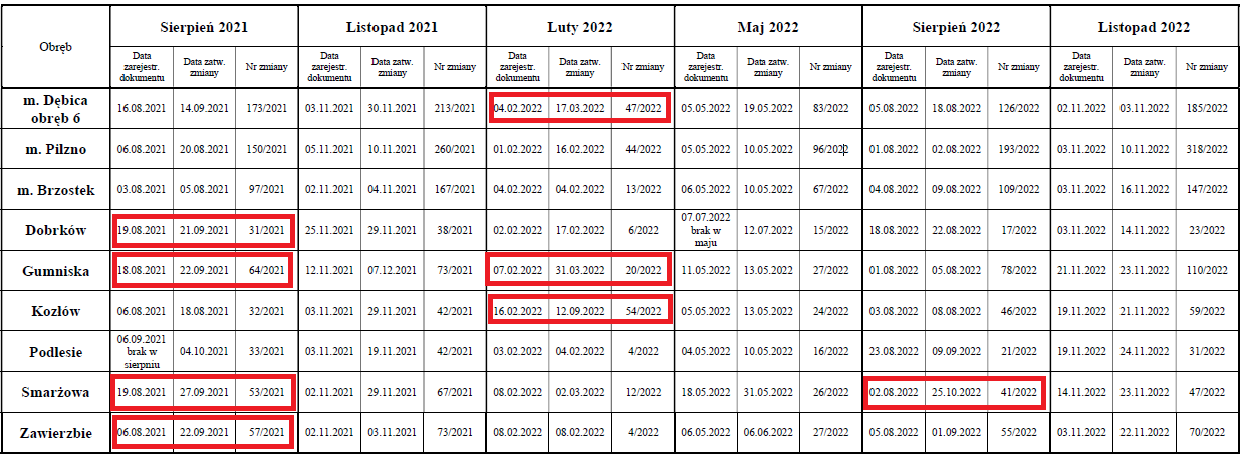 Z analizy ww. danych wynika, że w 8 przypadkach został przekroczony okres 30 dni 
przeznaczony na dokonanie zmiany (tj. od daty otrzymania dokumentów do daty zatwierdzenia zmiany). Jak wynika z wyjaśnień złożonych w trakcie kontroli fakt ten jest konsekwencją pandemii koronawirusa SARS-coV-2 i związaną z tym znaczną absencją chorobową pracowników Wydziału.W okresie objętym kontrolą na terenie powiatu dębickiego nie była przeprowadzana modernizacja ewidencji gruntów i budynków. Tym samym Kontrolujący nie mieli możliwości porównania dokumentów przygotowanych do zamówienia publicznego z uzgodnionym przez WINGiK projektem modernizacji w zakresie przedmiotowym jak i sprawdzenia procedur oraz dokumentów (w tym ich postaci) tego postępowania.Przy pomocy programu EwMapa (posiadającego funkcje na przeprowadzenie automatycznej kontroli jakości danych EGiB) wykorzystywanego do prowadzenia w Starostwie bazy EGiB przeprowadzono automatyczną kontrolę jakości tych danych. Na podstawie powstałych raportów stwierdzono, że na obszarze powiatu dębickiego: nie występują działki o obszarach niejednospójnych (składających się z więcej niż jednego poligonu),nie stwierdzono nakładania się lub występowania braku ciągłości geometrii działek, stwierdzono występowanie działek lub budynków bez wykazanej geometrii na mapie ewidencyjnej, które występują w części opisowej,nie stwierdzono występowania geometrii działek lub budynków, które nie zostały wykazane w części opisowej,stwierdzono występowanie różnic powierzchni działek ewidencyjnych pomiędzy częścią geometryczną a częścią opisową,nie stwierdzono braku atrybutów punktów granicznych (BPP/ISD, ZRD/SPD, STB, numer operatu technicznego, w ramach którego informacje o punkcie zostały wprowadzone 
do ewidencji),stwierdzono występowanie niedozwolonych oznaczeń klas i użytków,nie stwierdzono występowania numerów KW, niezgodnych z obecnie obowiązującą strukturą,nie stwierdzono występowania identyfikatorów działek i budynków, niezgodnych z obecnie obowiązującą strukturą.Nie wykonano kontroli spójności danych na granicach powiatów. Z dokonanych ustaleń wynika, że stwierdzone błędy dotyczące występowania działek lub budynków w części opisowej bez wykazanej geometrii na mapie ewidencyjnej wynikają 
ze sposobu wprowadzania zmian do bazy EGiB (organizacji pracy). Ustalono, że błędy te będą wyeliminowane poprzez zmianę organizacji pracy związanej z aktualizacją bazy EGiB tak, aby część graficzną i opisową aktualizowała i zatwierdzała ta sama osoba.Natomiast różnice powierzchni działek ewidencyjnych pomiędzy częścią geometryczną a częścią opisową występują tylko dla tych działek, dla których dotychczas nie został ustalony przebieg wszystkich granic. Takie różnice będą występować do momentu ustalenia wszystkich granic danej działki i jest to zgodne z § 41 rozporządzenia w sprawie standardów technicznych.Błędy dotyczące występowania niedozwolonych oznaczeń klas i użytków w prowadzonej bazie EGiB spowodowane są faktem wykonywania modernizacji zgodnie z normami i standardami określonymi w obowiązujących przepisach prawa w latach 2005-2010. Obecnie Starosta planuje podjąć działania mające wyeliminować te błędy poprzez przeprowadzenie kolejnej modernizacji na najstarszych zmodernizowanych obrębach. Ponadto planuje przekonwertować istniejącą bazę klaso-użytków na dwie bazy Konturów klasyfikacyjnych oraz użytków gruntowych oddzielnie.Ustalono, że Starosta w dniu 30 kwietnia 2020 r. przekazał do CR ZSIN dane wszystkich jednostek ewidencyjnych z obszaru powiatu. Ze względu na błędy krytyczne CR ZSIN 
nie zostało zasilone danymi EGiB. W grudniu 2022 r. przekazał dane dwóch jednostek ewidencyjnych. Wystąpiły błędy krytyczne zasilenie nie doszło do skutku. Po konsultacjach z GUGiK dalsze próby zostały przełożone 
na okres po wejściu w życie rozporządzenia w sprawie ZSIN.Ostatnia próba zasilenia CR ZSIN nastąpiła w dniu 02 lutego 2023 r. - dla wszystkich jednostek ewidencyjnych powiatu (9 plików). Dane zostały zgodnie z zaleceniem GUGiK importowane 
na dedykowany dla powiatu dysk sieciowy - tzw. „chmurę”. Ten rodzaj importu nie generuje 
w sposób bezpośredni ewentualnych błędów krytycznych. Stan taki będzie istniał do momentu, aż zostanie dostosowany format plików zasilających tj. do 31 grudnia 2023 r. - § 6 ust. 2 rozporządzenia w sprawie ZSIN.Mając na uwadze powyższe kwestia związana z zasilaniem CR-ZSIN nie podlegała ocenie.Podsumowując: Działania Starosty w zakresie terminowego wprowadzania zmian do bazy EGiB należy ocenić pozytywnie z uchybieniami a pozostałe zagadnienia przedstawione powyżej pozytywnie.III Szczegółowe ustalenia dotyczące procesu cyfryzacji zbiorów zasobu i automatyzacja jego funkcjonowania, stan usług przestrzennych w zakresie przeglądania i pobierania danych z baz EGiB, BDSOG, GESUT i BDOT500.Na podstawie danych znajdujących się w Ewidencji Zbiorów i Usług Danych Przestrzennych - dalej EZiUDP ustalono stan usług przestrzennych w zakresie przeglądania i pobierania danych z baz EGiB, BDSOG, GESUT i BDOT500 i przestawano w poniższej tabeli:W trakcie czynności kontrolnych wykonano badanie stanu usług sieciowych udostępnianych przez Starostę walidatorem udostępnionym przez Główny Urząd Geodezji i Kartografii 
i stwierdzono, że:dane EGiB publikowane są w podziale na warstwy informacyjne oraz spełniają kryteria  wyszczególnione w Załączniku nr 8 do rozporządzenia w sprawie egib,dane BDSOG publikowane są w podziale na warstwy informacyjne oraz spełniają kryteria wyszczególnione w Załączniku nr 2 rozporządzenia w sprawie BDSOG,dane GESUT publikowane są w podziale na warstwy informacyjne oraz spełniają kryteria wyszczególnione w Załączniku nr 3 rozporządzenia w sprawie GESUT dane BDOT500 publikowane są w podziale na warstwy informacyjne oraz spełniają kryteria wyszczególnione w Załączniku nr 3 rozporządzenia w sprawie BDOT500.Kontrolujący ustalili, że na całym obszarze powiatu dębickiego prowadzona jest numeryczna mapa ewidencyjna i zasadnicza. Tym samym proces cyfryzacji map analogowych,  ewidencyjnych i zasadniczych został zakończony (100%).Na dzień 31.05.2021 r. (przed dniem wejścia w życie rozporządzenia w sprawie zasobu- przypis) 94% operatów przyjętych do zasobu PODGIK w postaci nieelektronicznej zostało przetworzone do postaci elektronicznej. Do 31.12.2022 r. nastąpiła poprawa w tym zakresie 98% operatów zostało przetworzonych do postaci elektronicznej – wyjaśnienia Geodety Powiatowego.   Podsumowując: Starosta nie udostępnia usługi pobierania danych dla bazy danych GESUT co uznano za uchybienie a pozostałe zagadnienia przedstawione powyżej oceniono pozytywnie.IV Szczegółowe ustalenia dotyczące systemu do prowadzenia zasobu (w tym portal udostępnienia danych, bezpieczeństwo danych, archiwizacja danych), e-usług 
dla wykonawców prac geodezyjnych, e-usług udostępniania materiałów zasobu 
dla obywateli, e-usług obsługi narad koordynacyjnych, struktury i dostosowania 
baz danych GESUT i BDOT500, formatu wymiany danych pomiędzy ośrodkami dokumentacji geodezyjnej i kartograficznej a wykonawcami prac geodezyjnych 
i procesu wdrożenia układu wysokościowego PL-EVRF2007- NH.W Starostwie do prowadzenia pzgik wykorzystywany jest program OŚRODEK 10.04 FB, firmy GEOBID. Powyższe oprogramowanie umożliwia prowadzenie rejestru zgłoszeń prac geodezyjnych, ewidencjonowanie materiałów zasobu w elektronicznych rejestrach, prowadzenie rejestrów wniosków o udostępnienie materiałów zasobu w systemie w postaci elektronicznej oraz udostępnianie materiałów zasobu. System ten spełnia wymagania dla systemów teleinformatycznych w zakresie określonym w § 8 rozporządzenia w sprawie zasobu. Kontrolowana jednostka posiada własny portal, który umożliwia udostępnianie materiałów zasobu za pomocą e-usług. W Starostwie kopie bezpieczeństwa baz danych pzgik wykonywane są codziennie 
i przechowywane są na serwerze, dodatkowo przegrywane są na nośnik RDX i przechowywane w innym pomieszczeniu. Kopia tygodniowa przechowywana jest w sejfie w innym budynku. Ponadto kopie baz danych dwa razy do roku przekazywane są do Podkarpackiego Wojewódzkiego Inspektora Nadzoru Geodezyjnego i Kartograficznego w Rzeszowie.Ustalono, że Starosta powołał Komisję do dokonywania oceny materiałów geodezyjnych 
i kartograficznych przeznaczonych do wyłączania z zasobu PODGiK. Powołana komisja 
w kontrolowanym okresie przeprowadziła ocenę przydatności dokumentacji przyjętej do pzgik.Podsumowując dokonane ustalenia stwierdzić należy, że Starosta wdrożył system teleinformatyczny do prowadzenia pzgik o pełnej funkcjonalności oraz dba o bezpieczeństwo przechowywania danych na wypadek awarii lub ingerencji osób trzecich. Tym samym, realizację zadania w ww. zakresie oceniono pozytywnie.W Starostwie istnieje możliwość zgłaszania prac geodezyjnych z wykorzystaniem portalu mapowego za pośrednictwem Geoportalu modułu - Obsługa wykonawcy prac geodezyjnych
w trybie chronionym po zalogowaniu. Login i hasło wydawane są na pisemny wniosek wykonawcy prac geodezyjnych. Moduł ten zapewnia automatyczną obsługę prac geodezyjnych od zgłoszenia pracy, aż do przyjęcia wyników tych prac do zasobu (wniesienie opłaty 
za materiały, odebranie przygotowanych materiałów, złożenie zamówienia na materiały dodatkowe, przeglądanie i pobieranie danych z bazy szczegółowych osnów geodezyjnych, przeglądanie i pobieranie operatów przyjętych do pzgik w zakresie zgłoszonej pracy, przekazywanie do pzgik operatów z wykonanych prac geodezyjnych, odbiór protokołów weryfikacji, odbiór do poprawy operatów przekazanych w postaci elektronicznej, komunikację 
z pracownikami ośrodka w zakresie prowadzonych prac geodezyjnych).System ten pozwala również na automatyczne monitorowanie procesów związanych z obsługą zgłoszeń prac geodezyjnych (w tym nadzór nad terminowym procesem weryfikacji zgodnie 
art. 12b ustawy Pgik). Rejestr prac geodezyjnych umożliwia wprowadzanie prac niepodlegających zgłoszeniu.Ustalono, że w kontrolowanej jednostce 99% zgłoszeń prac geodezyjnych dokonanych jest 
za pomocą e-usług. Wykonawcy prac geodezyjnych mają możliwość przekazywania wyników zgłoszonych prac geodezyjnych za pośrednictwem Geoportalu - moduł Obsługa wykonawcy prac geodezyjnych. Moduł ten umożliwia automatyczne zawiadomienie wykonawcy prac o zakończeniu i wyniku weryfikacji. Wykonawca ma możliwość dostępu do elektronicznej treści protokołu weryfikacji bezpośrednio po weryfikacji w pliku PDF podpisanym elektronicznie.O zakończeniu procesu weryfikacji wykonawca prac geodezyjnych jest natychmiast informowany - protokół weryfikacji jest dostępny i jest możliwość pobrania go. Po pozytywnym wyniku weryfikacji operat automatycznie zostaje przyjęty do pzgik, nadawany jest mu numer ID, zaktualizowane są bazy danych zasobu oraz udostępniany jest innym wykonawcom realizującym prace.System teleinformatyczny do prowadzenia pzgik umożliwia obywatelom złożenie wniosków 
o udostępnienie materiałów zasobu w postaci tradycyjnej jak i elektronicznej 
 za pośrednictwem Geoportalu - moduł Wnioski o udostępnienie materiałów zasobu. Portal ten umożliwia także wniesienie opłaty drogą elektroniczną oraz automatyczne udostępnianie materiałów zasobu za pomocą e-usług. Aby złożyć wniosek elektroniczny obywatel loguje się 
do portalu ustanowionym dla niego „loginem i hasłem” lub za pomocą profilu zaufanego. Materiały są udostępniane po uiszczeniu należnej opłaty również drogą elektroniczną 
na podstawie wystawionego DOO (Dokumentu Obliczenia Opłaty). W okresie objętym kontrolą przeprowadzono 829 narad koordynacyjnych. Pierwszą naradę koordynacyjną z wykorzystaniem środków komunikacji elektronicznej przeprowadzono w dniu 21.07.2020 r. Złożenie wniosku o naradę koordynacyjną możliwe jest w sposób zdalny bez konieczności wizyty w urzędzie poprzez e-usługę na Geoportalu - modułu Internetowe narady koordynacyjne - ZUDP. Dokumentacja projektowa będąca załącznikiem do wniosku jest dostępna dla branż z poziomu modułu narad koordynacyjnych przez cały czas trwania narady. Istnieje możliwość wizualizacji danych dotyczących obiektów projektowanych 
i przeglądania projektu na tle danych zasobu i dokonywania niezbędnych sprawdzeń zachowania odległości pomiędzy istniejącymi i projektowanymi obiektami. System zapewnia możliwość wczytania plików w formacie „dxf”. Wnioskodawca ma możliwość uczestniczenia w przebiegu procesu koordynacji oraz wnoszenia korekt wynikających z uwag gestorów sieci. Protokół 
z narady jest generowany automatycznie po jej zakończeni, a po podpisaniu podpisem elektronicznym przez przewodniczącego narady koordynacyjnej niezwłocznie udostępniony Wykonawcy do pobrania. Zbiory danych zasobu powiatowego zasobu są automatycznie aktualizowane po zakończeniu narady koordynacyjnej. Poprawność prowadzenia narad koordynacyjnych za pomocą środków komunikacji elektronicznej sprawdzono na 10 losowo wytypowanych wnioskach o skoordynowanie usytuowania projektowanych sieci uzbrojenia terenu. Ustalono, że średni termin wystawienia Dokumentu Obliczenia Opłaty (DOO), licząc od daty wpływu wniosku, wyniósł 1 dzień. Średni termin załatwienia wniosku o koordynację sytuowania projektowanych sieci uzbrojenia terenu do dnia narady koordynacyjnej wynosi 6 dni. Wynikiem przeprowadzonych uzgodnień narady koordynacyjnej jest protokół zawierający stanowiska jej uczestników. Podsumowując: Działania Starosty w opisanych powyżej zakresach należy ocenić pozytywnieV. Szczegółowe ustalenia dotyczące struktury i dostosowania baz danych GESUT 
i BDOT500, formatu wymiany danych pomiędzy ośrodkami dokumentacji geodezyjnej i kartograficznej a wykonawcami prac geodezyjnych oraz procesu wdrożenia układu wysokościowego PL-EVRF2007- NH.Starosta dostosował powiatową bazę BDOT500 do przepisów rozporządzenia 
(§11 ust. 1 rozporządzenia w sprawie BDOT500) bazę GESUT do przepisów rozporządzenia 
w sprawie GESUT (§ 16 ust. 2 rozporządzenia w sprawie GESUT) z uwzględnieniem wdrożonego układu wysokościowego PL-EVRF2007-NH.Wymiana danych pomiędzy ośrodkiem dokumentacji geodezyjnej i kartograficznej 
a wykonawcami prac geodezyjnych odbywa się w formacie plików GML oraz plików EWMAPA. W 2019 roku Starosta wdrożył na obszarze powiatu dębickiego układ wysokościowy 
PL-EVRF2007-NH. Wówczas została zaktualizowana baza danych osnów geodezyjnych.Na podstawie informacji zawartych na geoportalu krajowym stwierdzono, że na obszarze całego powiatu dębickiego wprowadzono układ PL-EVRF2007-NH. Podsumowując: Działania Starosty w opisanych powyżej zakresach należy ocenić pozytywnie VIII. Szczegółowe ustalenia dotyczące podejmowanych działań w zakresie gleboznawczej klasyfikacji gruntówGleboznawcza klasyfikacja gruntów prowadzona jest na wniosek zainteresowanych stron 
w ramach postępowań administracyjnych, które kończą się wydaniem decyzji administracyjnej. 
Sprawdzono tryb prowadzenia postępowań oraz sposób wydawania upoważnień w sprawie gleboznawczej klasyfikacji gruntów na podstawie 10 losowo wybranych postępowań administracyjnych. Ustalono, że w latach 2021-2023 nie były prowadzone prace związane 
z gleboznawczą klasyfikacją gruntów z urzędu. Spawy z zakresu gleboznawczej klasyfikacji gruntów przeprowadzały osoby, które otrzymywały pisemne upoważnienia od Starosty 
do wykonywania tych czynności, oddzielnie do każdego postępowania administracyjnego.Działania Starosty w opisanym powyżej zakresie należy ocenić pozytywnie. Ww. ustalenia, w tym ocena kontrolowanej działalności Starosty, zostały przedstawione 
w powyższym projekcie wystąpienia pokontrolnego oraz udokumentowane w aktach kontroli, 
na które składają się wyjaśnienia oraz inne (np. kopie dokumentów, notatki służbowe).Z uwagi na fakt niestwierdzenia istotnych uchybień i nieprawidłowości 
w kontrolowanej działalności, niniejszym odstępuję od formułowania wniosków i zaleceń pokontrolnych.  Podkarpacki Wojewódzki InspektorNadzoru Geodezyjnego i Kartograficznego( - )Grażyna Podgórska(Podpisane kwalifikowanym podpisem elektronicznym)Lp.Identyfikator zbioru danych/ 
Data zgłoszeniaNazwa zbioru danychDostępne usługiAdres usługi przeglądania/Adres usługa pobieraniaCzęstotliwość aktualizacji usługiMożliwość wyświetlanie danych w standardowych narzędziach posiadających funkcje klienta WMS (np. www.geoportal.gov.pl, QGIS)Inne uwagi1PL.PZGiK.22314.03.2011 r.Ewidencja gruntów 
i budynków (EGiB)przeglądania pobieraniawyszukiwaniahttps://debica.geoportal2.pl/map/geoportal/wmse.phpPublikowane dane odzwierciedlają aktualny stan bazy dane opisowe aktualizowane są na bieżąco, graficzne 
z dobowym opóźnieniemTakZakres obszarowy danych udostępniany w usłudze WMS jest tożsamy z zakresem danych zawartych w bazie danych EGiB1PL.PZGiK.22314.03.2011 r.Ewidencja gruntów 
i budynków (EGiB)przeglądania pobieraniawyszukiwaniahttps://debica.geoportal2.pl/map/geoportal/wfs.phpPublikowane dane odzwierciedlają aktualny stan bazy dane opisowe aktualizowane są na bieżąco, graficzne 
z dobowym opóźnieniemTakMożliwe  nieodpłatne pobranie zbiorów danych dotyczących identyfikatorów i geometrii działek ewidencyjnych oraz identyfikatorów, geometrii i rodzaju budynków według Klasyfikacji Środków Trwałych. Zakres danych (geometria i atrybuty) jak i obszarowy udostępniany w usłudze WFS jest tożsamy z zakresem danych zawartych w bazie danych EGiB.2PL.PZGiK.778320.08.2021 r.Baza Danych Szczegółowych Osnów Geodezyjnych (BDSOG)przeglądania, pobieraniahttps://debica.geoportal2.pl/map/geoportal/wmso.phpAktualizacja danych odbywa się 
w interwale dobowymTak2PL.PZGiK.778320.08.2021 r.Baza Danych Szczegółowych Osnów Geodezyjnych (BDSOG)przeglądania, pobieraniahttps://debica.geoportal2.pl/map/geoportal/wfs.phpAktualizacja danych odbywa się 
w interwale dobowymTakPobieranie danych  możliwe jest  z poziomu Geoportalu. Zakres udostępnianych danych 
w usłudze WFS jest tożsamy z zakresem danych udostępnianych 
w WMS. Dane udostępniane 
w trybie publicznym nie zawierają danych osobowych3PL.PZGiK.778120.08.2021 rGeodezyjna Ewidencja Sieci Uzbrojenia Terenu (GESUT)wyszukiwania przeglądaniahttps://debica.geoportal2.pl/map/geoportal/wmsg.phpAktualizacja danych odbywa się 
w interwale dobowymTak3PL.PZGiK.778120.08.2021 rGeodezyjna Ewidencja Sieci Uzbrojenia Terenu (GESUT)wyszukiwania przeglądanianie zgłoszono usługi pobieraniaAktualizacja danych odbywa się 
w interwale dobowymTak4PL.PZGiK.778220.08.2021 rBaza Danych Obiektów Topograficznych (BDOT500)przeglądaniahttps://debica.geoportal2.pl/map/geoportal/wmsb.phpAktualizacja danych odbywa się 
w interwale dobowymTak4PL.PZGiK.778220.08.2021 rBaza Danych Obiektów Topograficznych (BDOT500)przeglądanianie zgłoszono usługi pobieraniaAktualizacja danych odbywa się 
w interwale dobowymTak